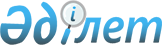 О внесении изменений в некоторые приказы Министра здравоохранения и социального развития Республики Казахстан и признании утратившими силу некоторых приказов Министра здравоохранения и социального развития Республики КазахстанПриказ Министра труда и социальной защиты населения Республики Казахстан от 14 февраля 2017 года № 8. Зарегистрирован в Министерстве юстиции Республики Казахстан 2 марта 2017 года № 14863.
      В соответствии с подпунктами 6), 11), 13), 16) и 18) статьи 7 Закона Республики Казахстан от 6 апреля 2016 года "О занятости населения" ПРИКАЗЫВАЮ:
      1. Утвердить перечень некоторых приказов Министра здравоохранения и социального развития Республики Казахстан, в которые вносятся изменения, согласно приложению к настоящему приказу.
      2. Департаменту занятости населения в установленном законодательством порядке обеспечить:
      1) государственную регистрацию настоящего приказа в Министерстве юстиции Республики Казахстан;
      2) в течение десяти календарных дней со дня государственной регистрации настоящего приказа в Министерстве юстиции Республики Казахстан направление его копии в печатном и электронном виде на государственном и русском языках в периодические печатные издания и в Республиканское государственное предприятие на праве хозяйственного ведения "Республиканский центр правовой информации" для официального опубликования и включения в Эталонный контрольный банк нормативных правовых актов Республики Казахстан;
      3) размещение настоящего приказа на интернет-ресурсе Министерства труда и социальной защиты населения Республики Казахстан;
      4) в течение десяти рабочих дней после государственной регистрации настоящего приказа в Министерстве юстиции Республики Казахстан представление в Департамент юридический службы сведений об исполнении мероприятий, предусмотренных подпунктами 1), 2) и 3) настоящего пункта.
      3. Признать утратившим силу:
      1) приказ Министра здравоохранения и социального развития Республики Казахстан от 14 июня 2016 года № 517 "Об утверждении Правил организации и финансирования мер по содействию предпринимательской инициативе" (зарегистрирован в Реестре государственной регистрации нормативных правовых актов за № 13934, опубликован в информационно-правовой системе "Әділет" 3 августа 2016 года);
      2) приказ Министра здравоохранения и социального развития Республики Казахстан от 20 июня 2016 года № 544 "Об утверждении типовых форм социального контракта" (зарегистрирован в Реестре государственной регистрации нормативных правовых актов за № 13917, опубликован в информационно-правовой системе "Әділет" 28 июля 2016 года).
      4. Контроль за исполнением настоящего приказа возложить на курирующего вице-министра.
      5. Настоящий приказ вводится в действие по истечении десяти календарных дней после дня его первого официального опубликования.
      СОГЛАСОВАН Министр образования и наукиРеспублики Казахстан__________ Е Сагадиев 24 января 2017 года
      СОГЛАСОВАН Министр финансовРеспублики Казахстан__________ Б. Султанов 2 февраля 2017 года
      СОГЛАСОВАН Министр национальной экономикиРеспублики Казахстан__________Т. Сулейменов 14 февраля 2017 года
      СОГЛАСОВАН Министр внутренних делРеспублики Казахстан__________К. Касымов 8 февраля 2017 года
      СОГЛАСОВАН И.о. Министра сельского хозяйстваРеспублики Казахстан__________К. Айтуганов 9 января 2017 года Перечень некоторых приказов Министра здравоохранения и социального развития Республики Казахстан, в которые вносятся изменения 
      1. Утратил силу приказом Заместителя Премьер-Министра - Министра труда и социальной защиты населения РК от 28.07.2023 № 322 (вводится в действие со дня его первого официального опубликования).
      2. Утратил силу приказом Заместителя Премьер-Министра - Министра труда и социальной защиты населения РК от 22.06.2023 № 234 (вводится в действие с 01.07.2023).
      3. Утратил силу приказом Заместителя Премьер-Министра - Министра труда и социальной защиты населения РК от 30.06.2023 № 275 (вводится в действие с 01.07.2023).
      Сноска. Приложение 1 утратило силу приказом Заместителя Премьер-Министра - Министра труда и социальной защиты населения РК от 22.06.2023 № 234 (вводится в действие с 01.07.2023).
      Сноска. Приложение 2 утратило силу приказом Заместителя Премьер-Министра - Министра труда и социальной защиты населения РК от 30.06.2023 № 275 (вводится в действие с 01.07.2023).
					© 2012. РГП на ПХВ «Институт законодательства и правовой информации Республики Казахстан» Министерства юстиции Республики Казахстан
				
      Министр труда и социальной защиты населения Республики Казахстан

Т.Дуйсенова
Приложение
к приказу Министра
труда и социальной защиты населения
Республики Казахстан
от 14 февраля 2017 года № 8Приложение 1
к перечню некоторых приказов 
Министра здравоохранения и 
социального развития Республики Казахстан, 
в которые вносятся изменения Приложение 2
к приказу Министра труда и 
социальной защиты населения
Республики Казахстан 
от 14 февраля 2017 года № 8